Župa Presvetog Srca Isusova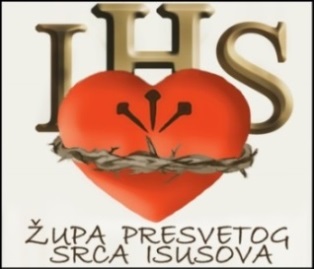 Palmotićeva 31, ZagrebŽUPNI LISTIĆ broj 317  2. svibnja 2021.	    	  5. USKRSNA NEDJELJA Evanđelje: Iv 15, 1-8    Tko ostaje u meni i ja u njemu, taj donosi mnogo roda.U ono vrijeme: Reče Isus svojim učenicima: „Ja sam istinski trs, a Otac moj – vinogradar. Svaku lozu na meni koja ne donosi roda on siječe, a svaku koja rod donosi čisti da više roda donese. Vi ste već očišćeni po riječi koju sam vam zborio. Ostanite u meni i ja u vama. Kao što loza ne može donijeti roda sama od sebe, ako ne ostane na trsu, tako ni vi ako ne ostanete u meni. Ja sam trs, vi loze. Tko ostaje u meni i ja u njemu, taj donosi mnogo roda. Uistinu, bez mene ne možete učiniti ništa. Ako tko ne ostane u meni, izbace ga kao lozu i usahne. Takve onda skupe i bace u oganj te gore. Ako ostanete u meni i riječi moje ako ostanu u vama, što god hoćete, ištite i bit će vam. Ovim se proslavlja Otac moj: da donosite mnogo roda i da budete moji učenici.“KomentarIsus u jednoj zanimljivoj slici prikazuje sebe a ujedno i nas: u slici o trsu i vinovoj lozi. Mogli bismo reći da se Isus identificira, obznanjuje nam svoj identitet. Govori nam tko je on, a tko mi trebamo biti. Isus je trs a mi smo loze. Ovdje je riječ o našoj svijesti o pripadnosti. Vezujemo se prema svojoj obitelji, naciji, Crkvi. U kršćanstvu naš je život neopozivo ucijepljen u Isusov život. Njegovi smo uvijek i svugdje, samo je pitanje kvalitete naše pripadnosti. Netko može biti loza s bogatim urodom, ali nažalost i kržljava izraslina…U slici se pojavljuje i treća osoba: nebeski Otac. On je vinogradar. Njegov blagoslov djeluje u nama. Ova prispodoba govori mnogo i o Crkvi. Ne treba mnogo vinogradarskog znanja da spoznamo kako vinova loza daje plod, ali unutarnja snaga svega je trs (čokot) koji daje za život potrebne sokove za sazrijevanje voća. I Crkva ima jedno vanjsko lice koje sliči na grane koje vise od bogatog uroda, a nekada, nažalost, sliči i na suhe grančice, ali Crkva ima i jedan unutarnji izvor životne snage, Krista. A u njoj smo mi one grančice vinove loze koje prema vani, prema ljudima i svijetu, pokazuju plodove kršćanstva. Što se jače vezujemo uz Krista (trs), to ćemo donijeti obilniji urod. Ali vjerujmo i to da Otac djeluje u nama. On bdije brižnom ljubavlju nad našim životom, nad životom Crkve, nad sudbinom svijeta. Današnjim kršćanima potrebna je veća hrabrost, više povjerenja i dublji unutarnji duhovni život. Na to nas hrabri lijepa prispodoba koja govori o trsu i lozama, odnosno o Ocu, o Sinu i o nama.  M. Szentmartoni: Očarani Božjom RiječjuDanas (5. vazmena nedjelja) je redoviti raspored sv. misa tj. 7; 8; 9.30; 11; 12.15; 16; 17 i 19 sati. Ispovijed će biti od sv. mise u 9.30 do 12.30 te od 16.30 do 18 i od 18.30 do 20 sati. Radnim danom su svete mise u 6; 7; 9; 12; 17 i 18.30 a ispovijed od 6.30 do 9.30; od 11.45 do 13 te od 17 do 19 sati. U petak je prvi petak sa sljedećim rasporedom sv. misa: 6; 7; 8; 9; 11; 12; 12.45; 16; 17 i 18,30. Ispovijed tijekom svih svetih misa. U nedjelju ćemo pod župnom sv. misom u 9.30 proslaviti Majčin dan. Župni ured radi redovito svakim radnim danom od 9 do 10 i od 17 do 18 sati. Prva pričest u našoj župi će biti ove godine u nedjelju 16. svibnja u 9 sati. Ponedjeljkom na Kamenitim vratima molimo krunicu za obitelji u 20 sati.5. USKRSNA NEDJELJA 2. SVIBNJA 2021.MISE I ISPOVIJEDANJE U TJEDNU OD 3. V.  DO  8. V. – SVAKI DANPRVI   PETAKDjelom  i  istinom	Drugo ovonedjeljno čitanje (1Iv 3, 18-24) započinje decidiranim očinskim nalogom spram kojega nitko kome je doista stalo do korjenita duhovnog napretka ne može ostati ravnodušan. Kristalnom izričajnošću odzvanjaju prva tri retka:Dječice, ne ljubimo riječju i jezikom, već djelom i istinom. Po tom ćemo znati da smo od istine. I umirit ćemo pred njim srce svoje, ako nas ono bilo u čem osuđuje. Jer Bog je veći od našega srca i znade sve. (1Iv 3, 18-20). I djelom i istinom već sam se bavio u kolumnicama. Budući da riječ i jezik u prvom citiranom retku spram njih dospijevaju u nezgodnu opreku, otvara mi se prostor za istinozovnu misao. A ona, lakokrila, krhka, nadahnjuje se tom ivanovskom Riječju koja bijaše u početku, koja nizanjem biranih riječi postaje djelom te neprestano teži i žeđa za istinom. Misao koju ispredam uisitnu je svjesna pojmovne neobuhvatljivosti značenjski prenapučene širine i dubine naoko jednostavno izustiva glagola ljubiti. A mi, djelotvorno oćutljive ljubavi neutaživo žedni pozemljari, poput nestrpljive dječice molećivo prizivamo slatkasto verbalno očitovanje te nezbiljnim ruhom ražarene mašte zaogrnute, odveć istrošenim frazama namirisane ljubavi koja tko zna zbog kojih razloga nije uzmogla steći zrelo, djelatno i istinujuće pokriće.Ovo laičko promišljanje stihovima iz antologijske pjesme Pred raspelom autentičnim djelom i istinom upotpunjuje prekaljena hrvatska pjesnikinja Malkica Dugeč (Zavidovići, 1936):Nije Te bilo slijediti lako / Riječima, žudnjama, djelom, / A Ti si samo molitvom / Srca nam tako. / Ti si me učio kako se ljubi i prašta, / Kako se uspravno prijeđu raskršća zala / I kako, po ljudskoj mjeri, djela mala / U velika djela izrastu; / Kako je čovjek slobodan u izboru i rastu / Između zemlje i neba, / I kako živjeti treba / Za mir i za dobrotu.Svemogi, istinotvorni Isukrste! Nauči nas odisati djelom i istinom Tvoje otkupiteljske ljubavi.Sead Ivan Muhamedagić  OBAVIJESTISVETE MISESVETE MISE           I    S    P    O    V    I    J    E    D    A    N    J    E           I    S    P    O    V    I    J    E    D    A    N    J    E           I    S    P    O    V    I    J    E    D    A    N    J    E           I    S    P    O    V    I    J    E    D    A    N    J    EVRIJEMEMISNIK VRIJEME-ISPOV.ISP. DVOR. 1ISP. DVOR. 2.7:00P. BILIĆ8:00P. ŠPIRANEC9:30P. MATIĆ9:30 – 11:00P. ROGINAP. NODILO11:00P. MIŠIĆ11:00 – 12:30P. ROŽMARIĆP. ŠPIRANEC12:15P. NODILO16:00P. BILIĆ16:30 – 18:00P. RUBINIĆP. MATIĆ17:00P. VLAH19:00P. BALATINAC18:30 – 20:00P. MIŠIĆP. SABOLIĆSVETE MISESVETE MISE               I    S    P    O    V    I    J    E    D         D    V    O    R    A    N    A    1               I    S    P    O    V    I    J    E    D         D    V    O    R    A    N    A    1               I    S    P    O    V    I    J    E    D         D    V    O    R    A    N    A    1               I    S    P    O    V    I    J    E    D         D    V    O    R    A    N    A    1               I    S    P    O    V    I    J    E    D         D    V    O    R    A    N    A    1               I    S    P    O    V    I    J    E    D         D    V    O    R    A    N    A    1               I    S    P    O    V    I    J    E    D         D    V    O    R    A    N    A    1VRIJEMEMISNIKVRIJEMEPONEDJELJAKUTORAKSRIJEDAČETVRTAKPETAKSUBOTA6:00P. BILIĆ6:30 – 8:00P. VLAHP. VLAHP. VLAHP. VLAHPP. MIŠIĆ7:00P. MATIĆR8:30 – 10:00P. BALATINACP.BALATINACP.BALATINACP. BALATINACVIP.BALATINAC9:00P.  VLAH P.KOĆIŠ-SUB.12:00P. NODILO11:45 – 13:00P.ROŽMARIĆ  P.  RUBINIĆP. ROŽMARIĆP. ROŽMARIĆPEP. ROŽMARIĆTA17:00P. SABOLIĆ17-19P. MIŠIĆP. MIŠIĆP. MIŠIĆP. MIŠIĆKP. MIŠIĆ18:30P.BALATINACVRIJEMEMISNIKISPOVIJEDANJEDVORANA 1DVORANA 2KNJIŽARA6:00P. BILIĆ5:45 – 7:00P. MIŠIĆ7:00P. MATIĆ7:00 – 8:30P. ROGINAP. BILIĆ8:00P. BARUN8:30 – 10:00P. SABOLIĆP. MATIĆP. ŠTANFEL9:00P. KNEŽEVIĆ11:00P. ŠPIRANEC10:00 – 11:30P. ROŽMARIĆP.BALATINACP. RUBINIĆ12:00P. NODILO11:30 – 13:15P. KNEŽEVIĆP. KOĆIŠP. VOLENIK12:45P. ŠPIRANEC16:00P. KOĆIŠ15:45-17:30P. NODILOP.BALATINACP. MARKOVIĆ17:00P. SABOLIĆ17:30 – 19:30P. BILIĆP. MILIKIĆP. MIŠIĆ18:30P. BALATINAC